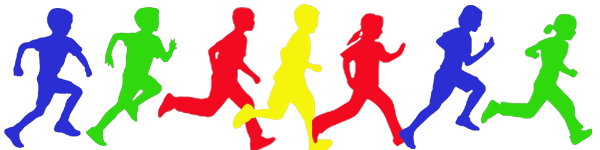 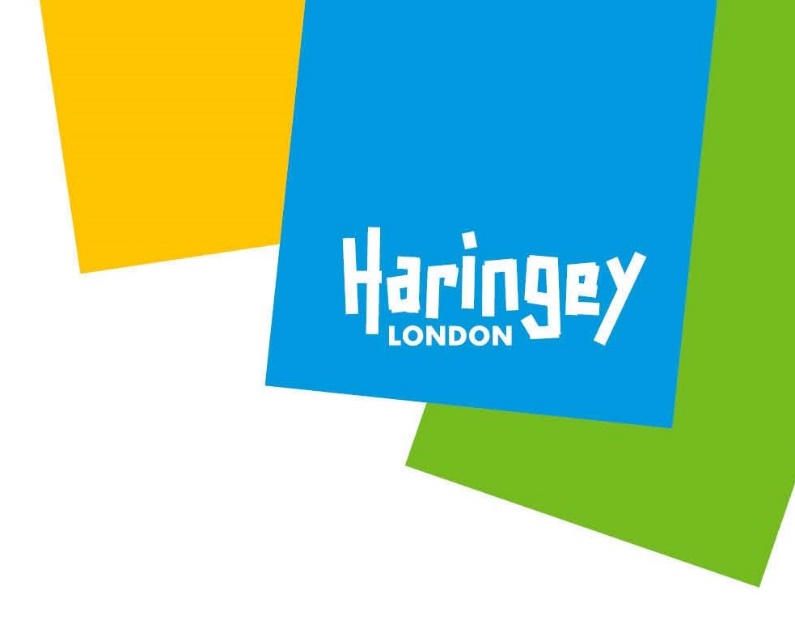 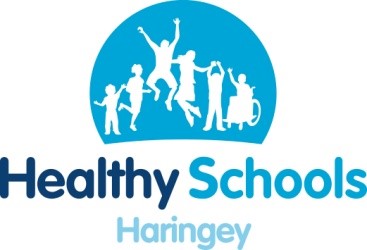   ACHIEVEMENTTHIS CERTIFICATE RECOGNISES THAT RAN A GRAND TOTAL OF 30 MILES AT 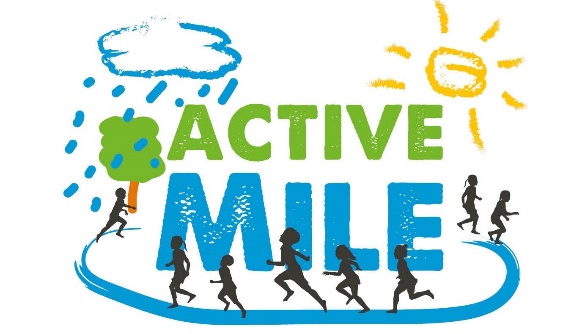 